POINT 1 DE L’ORDRE DU JOUR:	ORDRE DU JOUR ET QUESTIONS
D’ORGANISATIONPROJET DE TEXTE À INSÉRER DANS LE RÉSUMÉ GÉNÉRAL1.	Le Président par intérim du Conseil régional VI de l’OMM, M. Roar Skälin, a ouvert la session extraordinaire du Conseil régional VI le mardi 23 mai 2023, à 13 heures CEST, au Centre international de conférences de Genève.2.	Il a souhaité la bienvenue à tous les embres . 3. 	L’ordre du jour de la session, tel qu’adopté par le Conseil régional, figure dans l’appendice 1.4. 	La liste des participants est reproduite dans l’appendice 2. Au total, participants ont assisté à la session  à distance;  ( %) d’entre eux étaient des hommes et  ( %) étaient des femmes.5.	Le président par intérim a rappelé aux embres du Conseil régional que les pouvoirs les habilitant à participer au Congrès sont aussi valides pour la session extraordinaire, dans la mesure où cette dernière se tient en marge du Congrès.6.	Le Conseil régional a établi un comité des nominations présidé par Mme et composé de M..7.	Le Conseil régional a élu Mme () Présidente du Conseil régional VI et M.  () Vice-Président du Conseil régional VI.8. 	9. 	La session extraordinaire du Conseil régional VI a pris fin le 23 mai 2023 à 14 heures CEST._______________Appendices: 2 Appendice 1 du résumé général des travaux de la sessionORDRE DU JOUR1.	Ordre du jour et questions d’organisation1.1.	Ouverture de la session1.2.	Approbation de l’ordre du jour1.3	Rapport sur la vérification des pouvoirs1.4	Établissement du Comité des nominations2.	Élection des membres du Bureau3.	Date et lieu de la dix-neuvième session4.	Clôture de la session_______________Appendice 2 du résumé général des travaux de la sessionLISTE DES PARTICIPANTS_______________TEMPS CLIMAT EAUOrganisation météorologique mondiale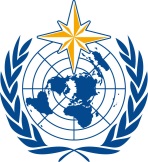 CONSEIL RÉGIONAL VI (EUROPE)Session extraordinaire
23 mai 2023, GenèveRA VI-Ext(2023)/Doc. 1TEMPS CLIMAT EAUOrganisation météorologique mondialeCONSEIL RÉGIONAL VI (EUROPE)Session extraordinaire
23 mai 2023, GenèvePrésenté par:
Président par intérim
du CR VI 23.V.2023VERSION APPROUVÉE